Bibliotheken KehrsatzSearch results for "Jugendsachbücher"Author / TitlePublication year 1MedientypCall number / AvailabilityNumber of loans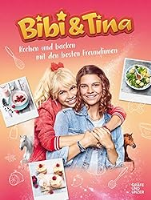 Hinderberger, SylvieKochen und backen mit den besten Freundinnen2020Sachbuch641.5available10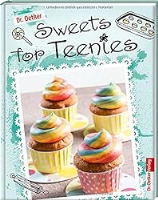 Sweets for Teenies2015Sachbuch641.53checked out10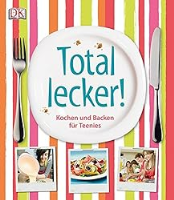 Glöde, MartinaTotal lecker! : Kochen und Backen für Teenies2013Sachbuch641.5available10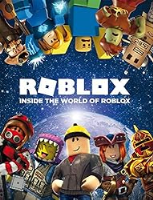 Cox, AlexanderRoblox - inside the world of Roblox2019Sachbuch681.66available9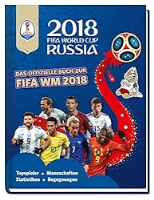 Pettman, Kevin2018 FIFA World Cup Russia - Das offizielle Buch zur FIFA WM 20182018Sachbuch796.33available9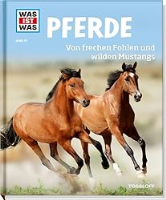 Behling, Silke 1969-Pferde : von frechen Fohlen und wilden Mustangs2013Sachbuch599.6checked out9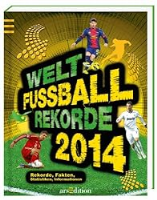 Radnedge, KeirWelt-Fussball-Rekorde 2014 : (Rekorde, Fakten, Statistiken, Informationen) = Weltfussball-Rekorde zweitausendvierzehn2013Sachbuch796.33checked out9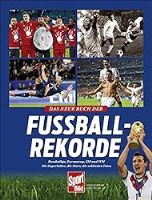 Germann, Carsten 1972-Das neue Buch der Fussball-Rekorde : Bundesliga, Europacup, EM und WM : die Superlative, die Stars, die schönsten Fotos2017Sachbuch796.33available9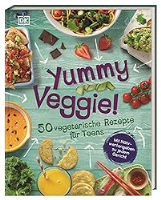 Krabbe, WiebkeYummy Veggie! : 50 vegetarische Rezepte für Teens ; mit Nährwertangaben zu jedem Gericht2020Sachbuch641.51available9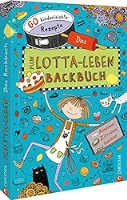 Kreihe, SusannMein Lotta-Leben - Das Backbuch : 50 kinderleichte Rezepte : von Ameisen- bis Zitronenkuchen2022Sachbuch641.52available9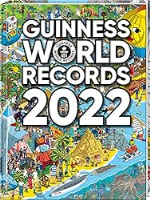 Guinness World Records 20222021Sachbuch05available8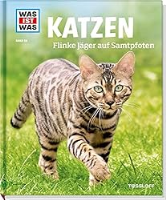 Aurahs, JuttaKatzen : flinke Jäger auf Samtpfoten2015Sachbuch599.746checked out8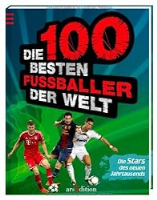 Heering, Kurt-J. 1953-2013Die 100 besten Fussballer der Welt : (die Stars des neuen Jahrtausends) = Die hundert besten Fussballer der Wel2014Sachbuch796.33available8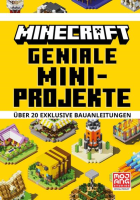 Shanel, Josef 1976-2023Geniale Mini-Projekte : über 20 exklusive Bauanleitungen2023SachbuchHobby / Spielchecked out8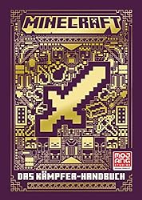 Jelley, CraigDas Kämpfer-Handbuch2021Sachbuch681.66checked out8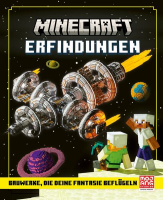 Shanel, Josef 1976-2023Minecraft Erfindungen : Bauwerke, die deine Fantasie beflügeln2023Sachbuch681.66available8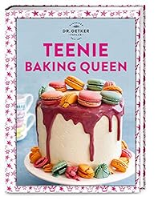 Walz, AnnaTeenie Baking Queen2021Sachbuch641.52checked out8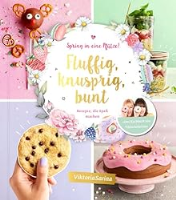 Viktoria SarinaFluffig, knusprig, bunt : Rezepte, die Spass machen2022Sachbuch641.5checked out8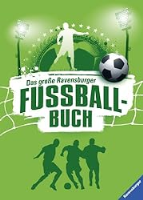 Iland-Olschewski, Barbara 1968-Das grosse Ravensburger Fussballbuch2014Sachbuch796.33available7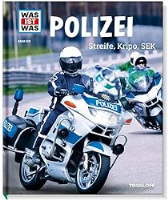 Finan, KarinPolizei : Streife, Kripo, SEK2013Sachbuch35available7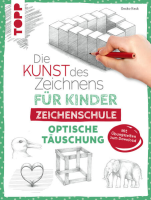 Keck, GeckoZeichenschule Optische Täuschung2023Sachbuch740checked out7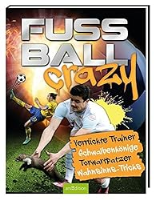 Mugford, SimonFussball crazy2017Sachbuch796.33available7Guinness World Records 20172017Sachbuch05checked out7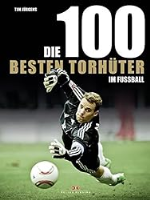 Jürgens, TimDie 100 besten Torhüter im Fussball = Die hundert besten Torhüter im Fussball2016Sachbuch796.33available7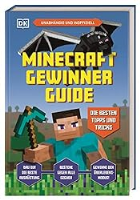 Heller, SimoneMinecraft Gewinner Guide : unabhängig und inoffiziell2021Sachbuch681.66checked out7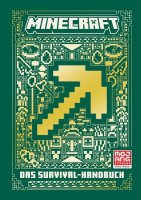 McBrien, ThomasDas Survival-Handbuch2022Sachbuch681.66checked out6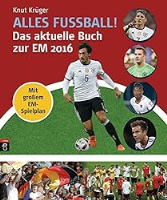 Krüger, KnutAlles Fussball! : das aktuelle Buch zur EM 20162016Sachbuch796.33available6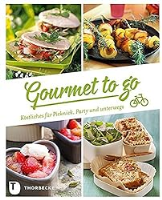 StockFood RezeptserviceGourmet to go: Köstliches für Picknick, Party und unterwegs2016Sachbuch26available6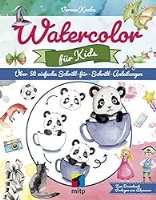 Knabe, VerenaWatercolor fü Kids : über 50 einfache Schritt-für-Schritt-Anleitungen2020Sachbuch750checked out6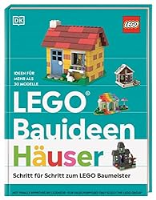 Dolan, HannahHäuser : Schritt für Schritt zum LEGO Baumeister2022Sachbuch79available6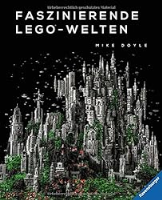 Doyle, MikeFaszinierende Lego-Welten2015Sachbuch79available6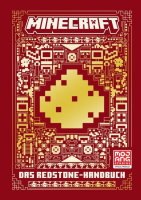 Marsh, RyanDas Redstone-Handbuch2022SachbuchHobby / Spielchecked out6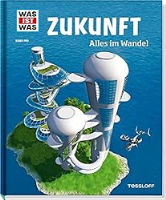 Flessner, Bernd 1957-Zukunft : alles im Wandel2016Sachbuch001available6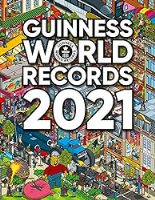 Guinness World Records 20212020Sachbuch05available6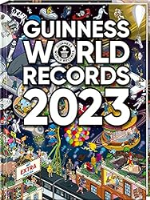 Guinness World Records 20232022Sachbuch05available6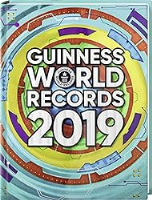 Guinness World Records 2019Sachbuch05available6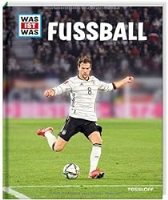 Kozinowski, JonasFussball2022Sachbuch796.33available6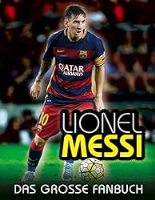 Perez, MikeLionel Messi : das grosse Fanbuch2016Sachbuch796.33available6